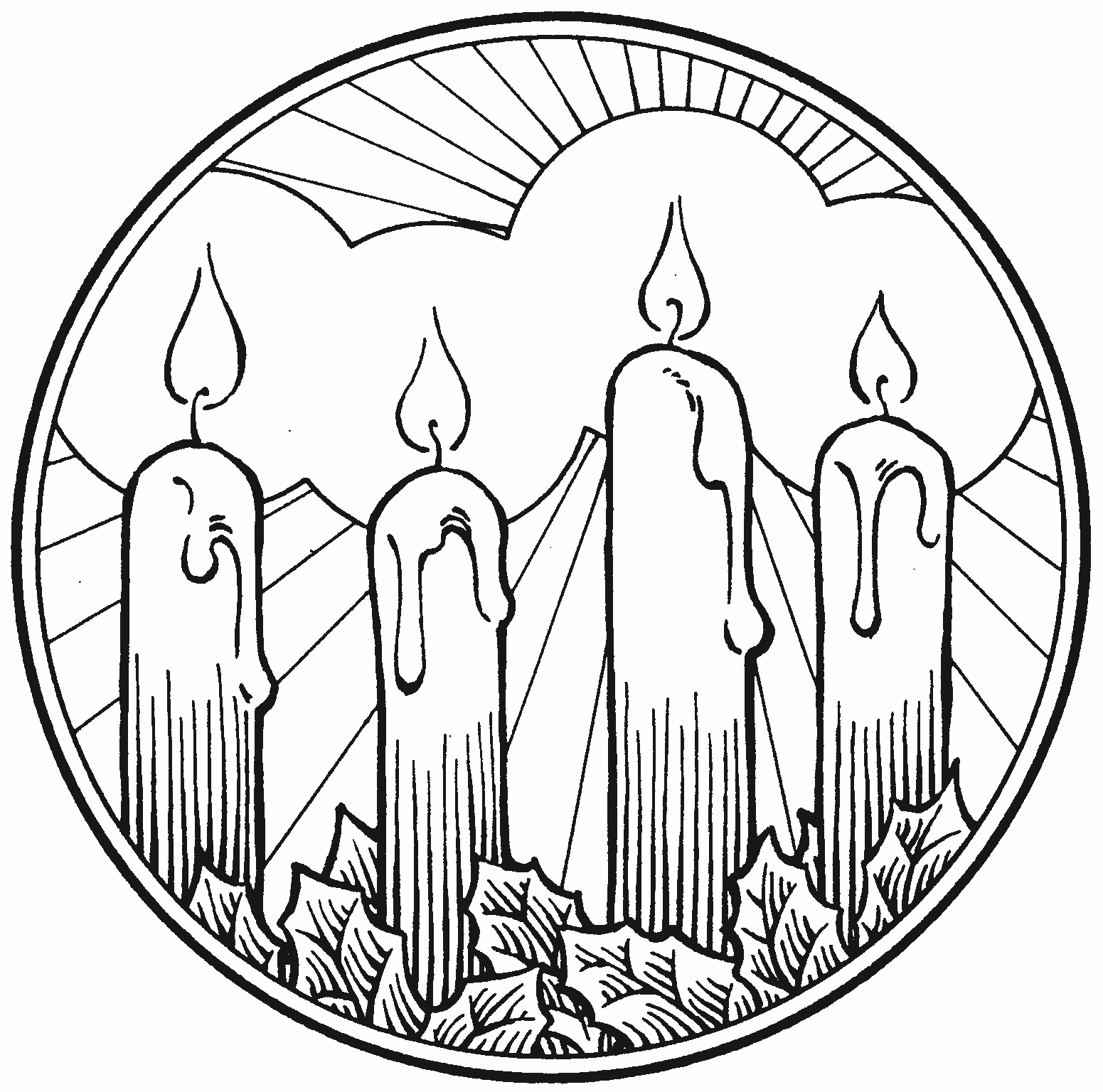 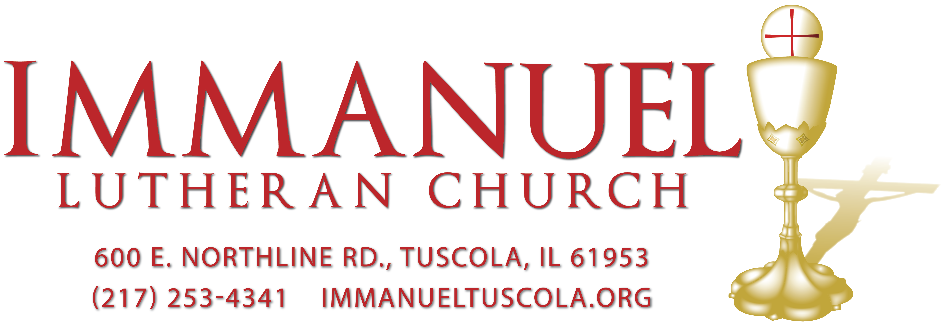 ADVENT I MIDWEEK SERVICE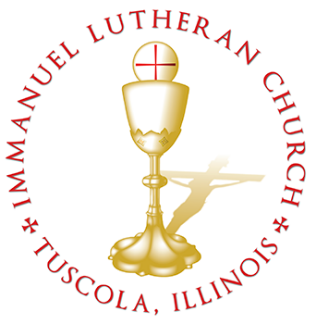 Evening Prayer, LSB 243The OPENING HYMN	LSB 334 O Lord, How Shall Meet You	(See page 13)StandThe SERVICE OF LIGHT	LSB 243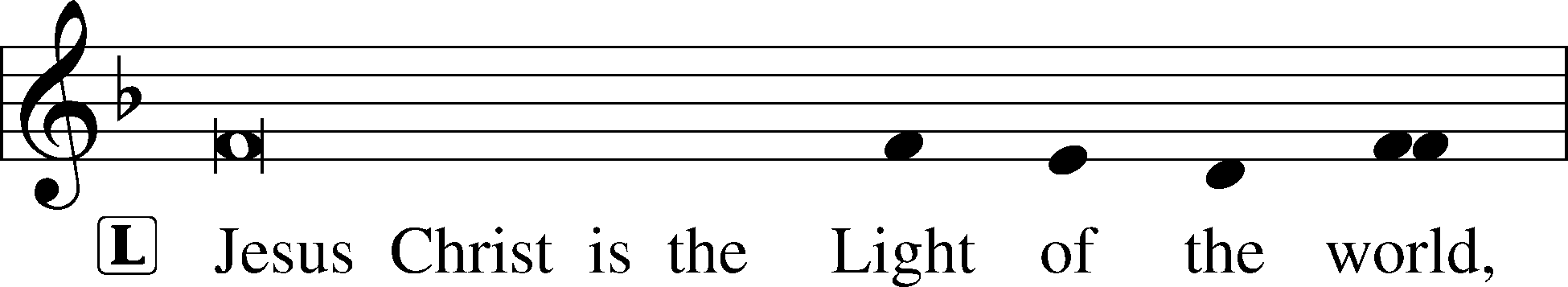 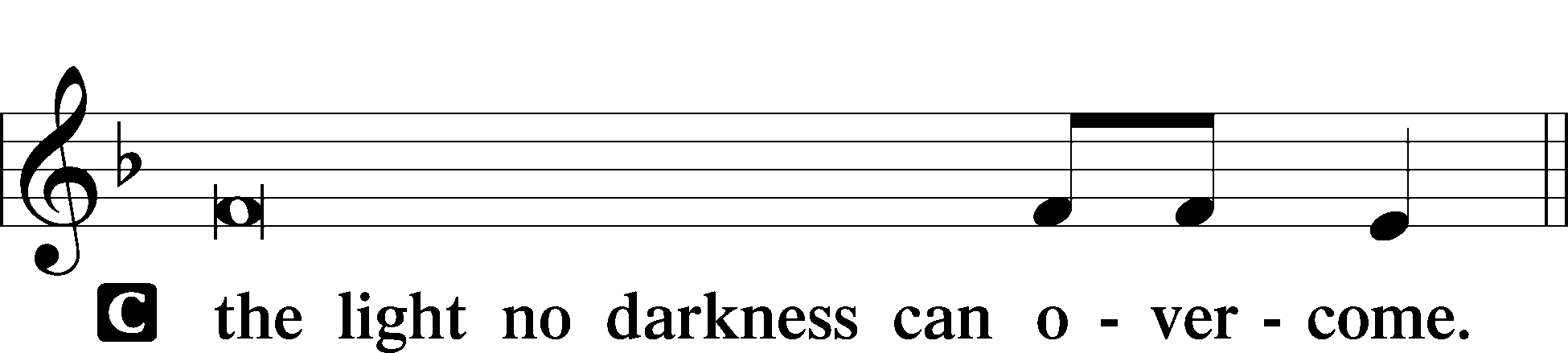 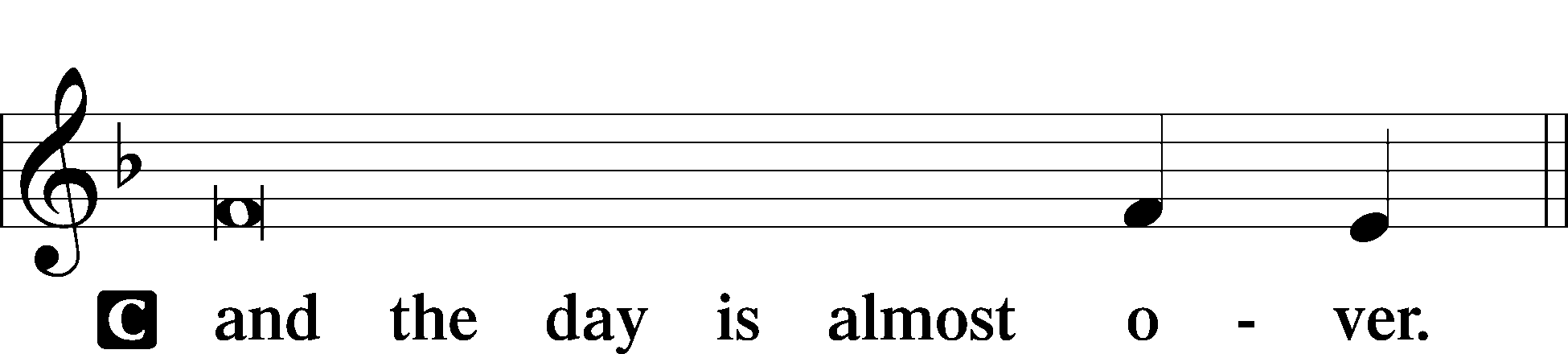 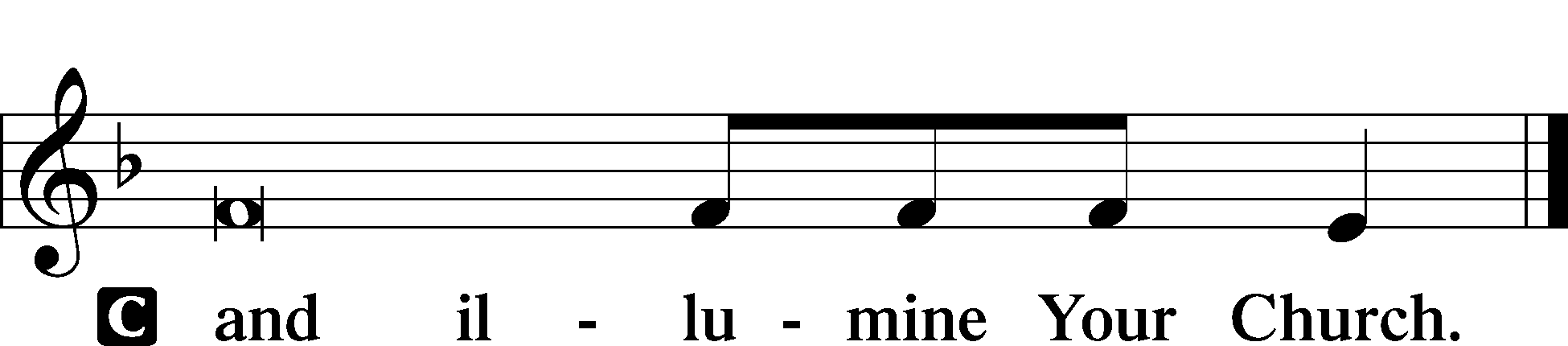 The PHOS HILARON	LSB 244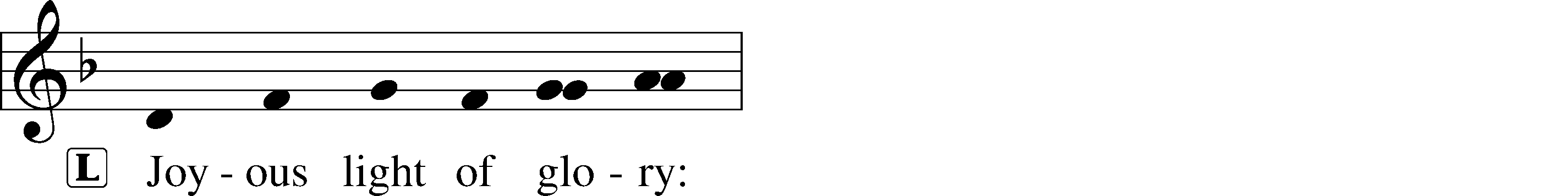 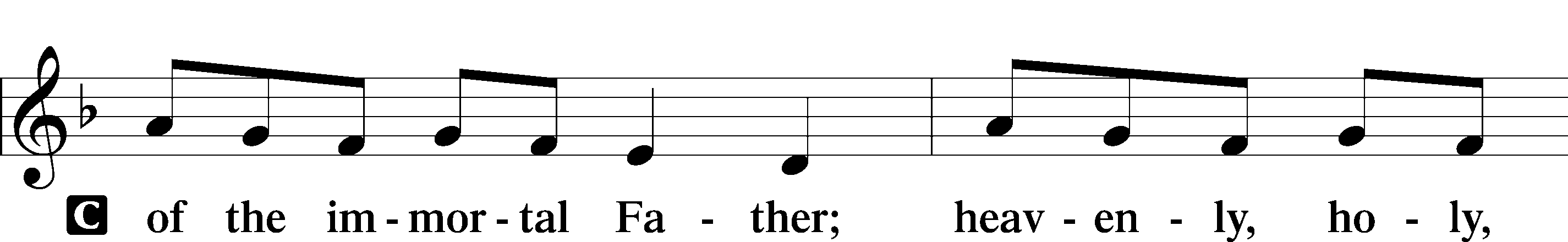 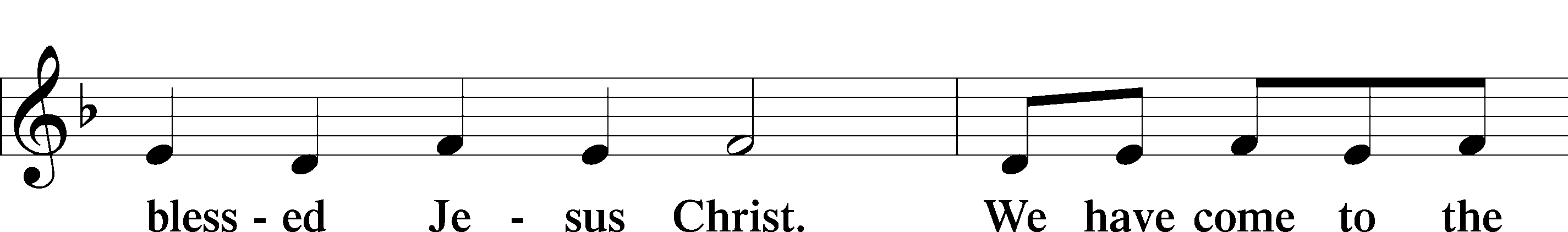 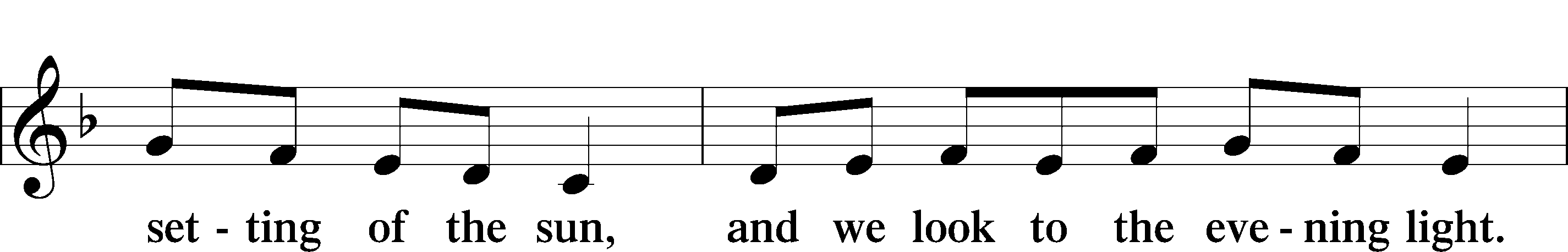 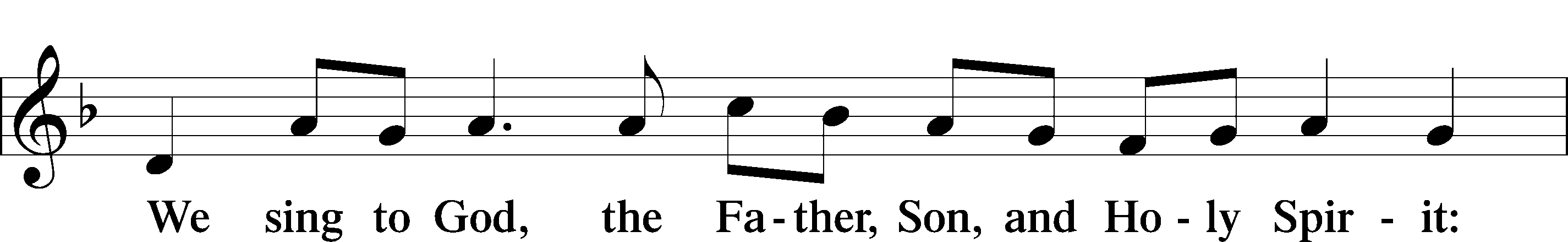 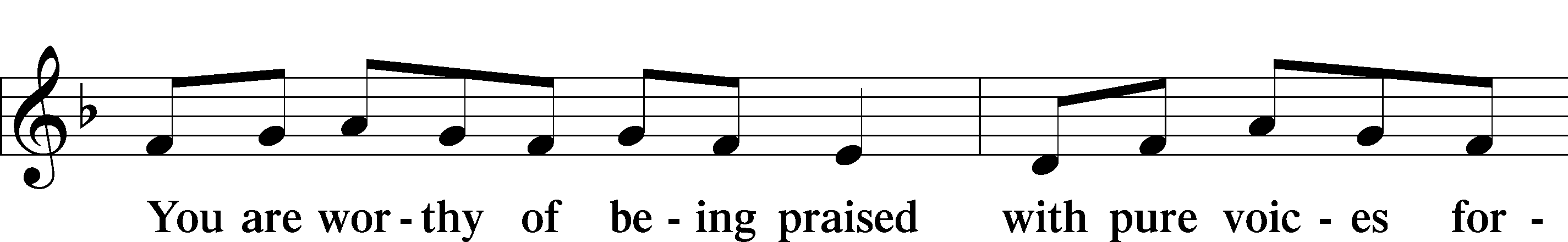 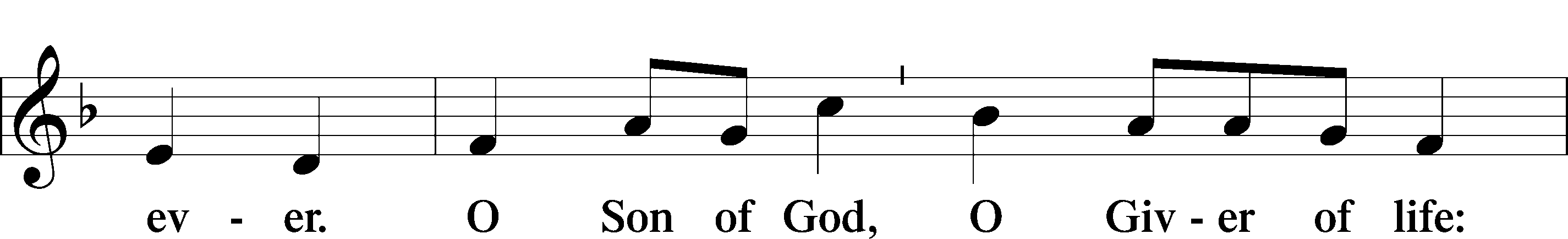 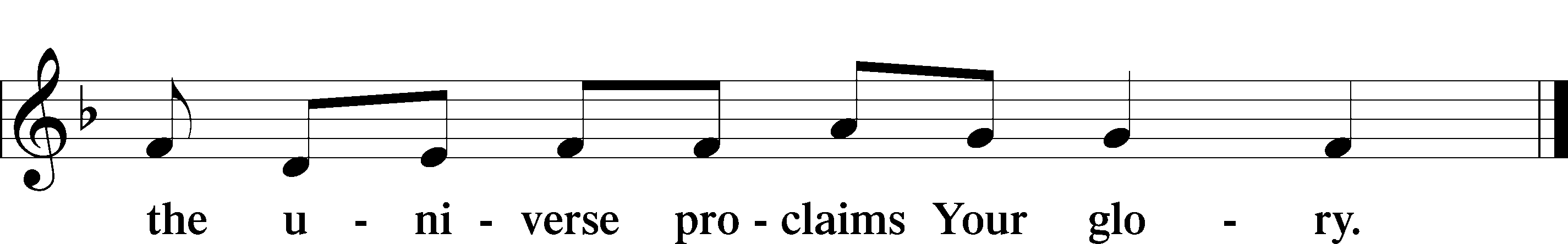 The THANKSGIVING FOR LIGHT	LSB 245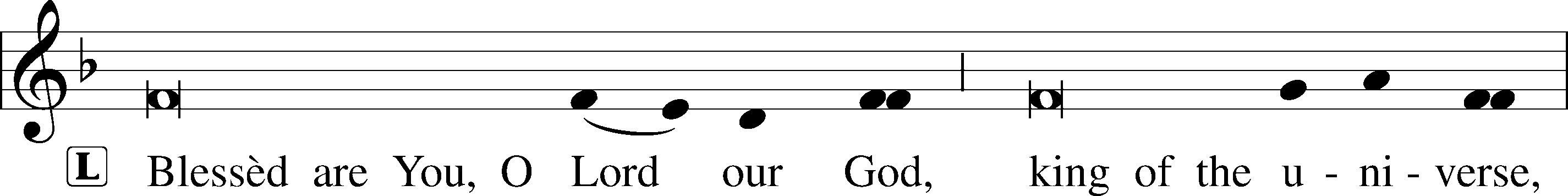 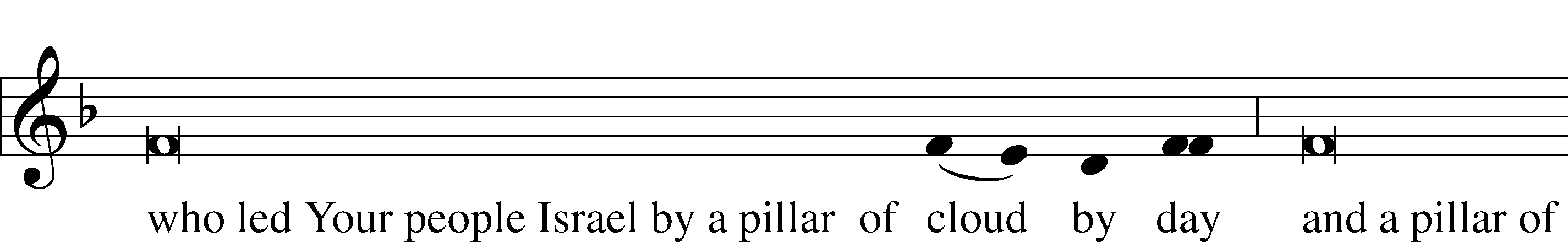 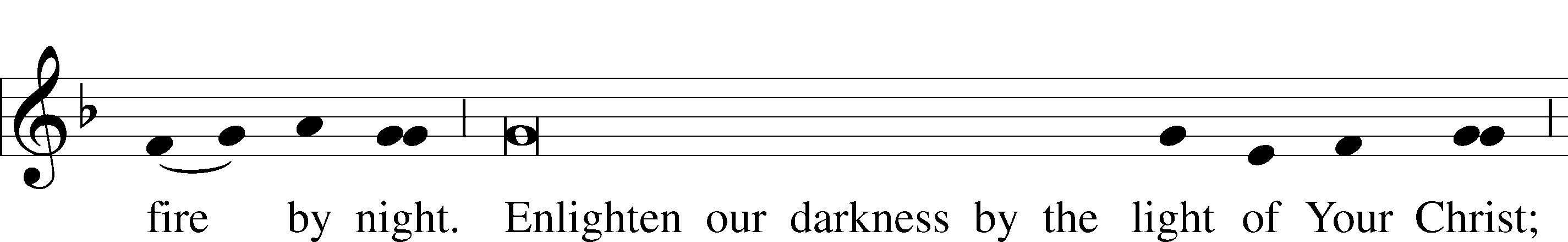 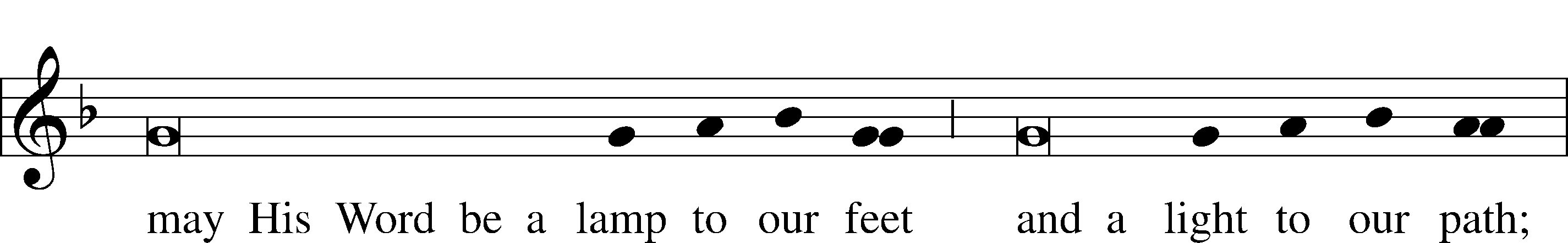 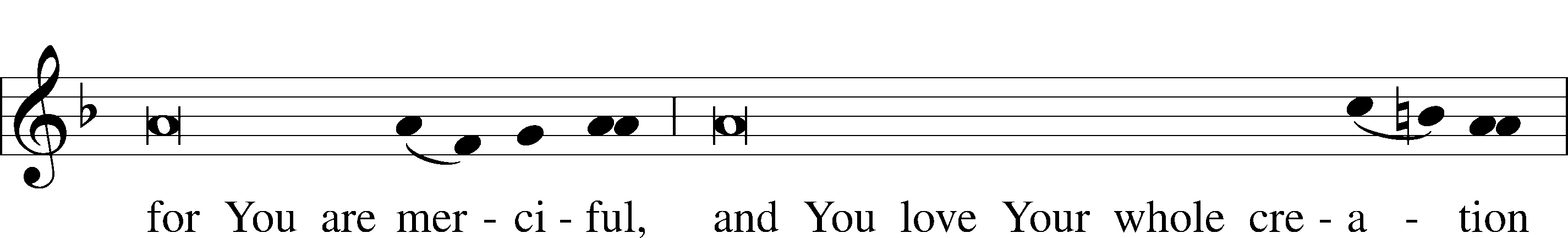 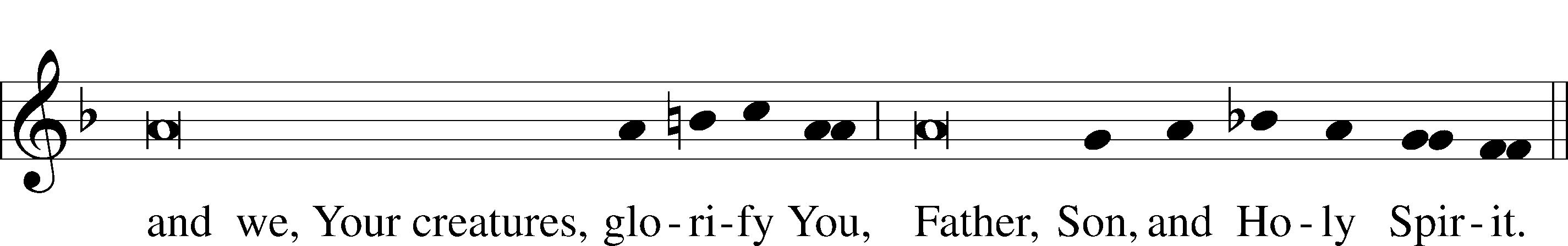 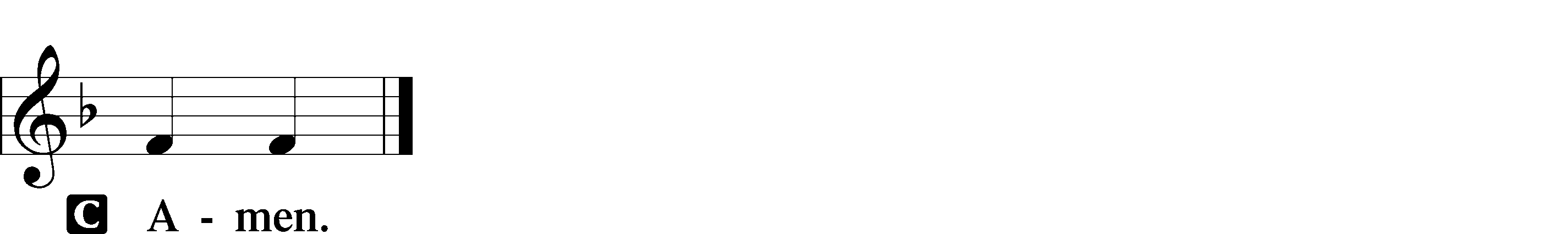 SitThe PSALMODY	Psalm 141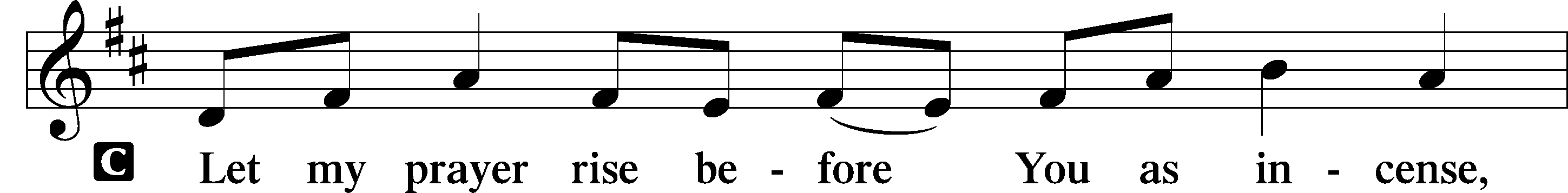 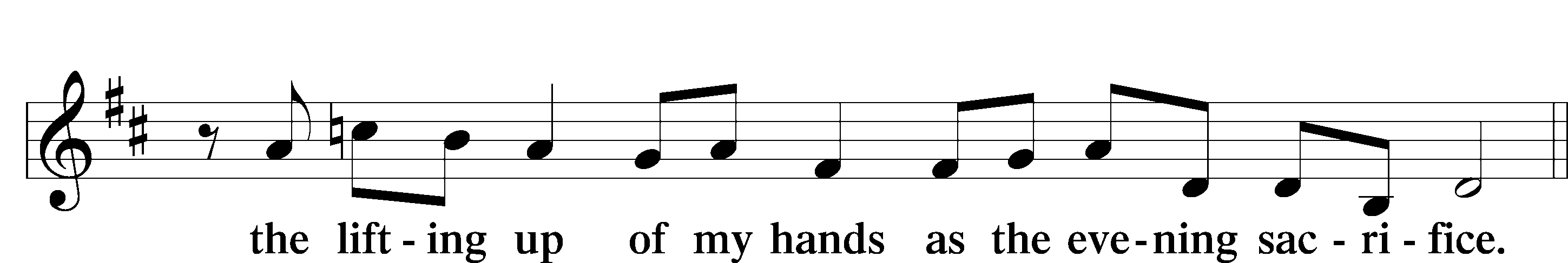 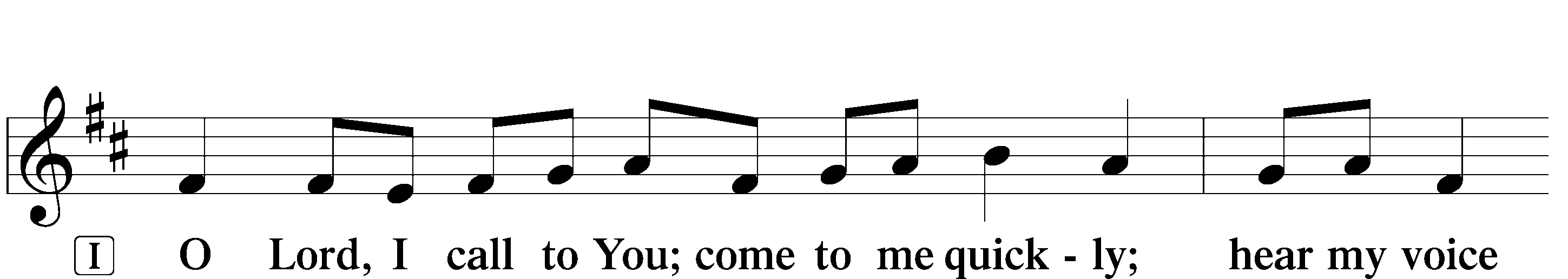 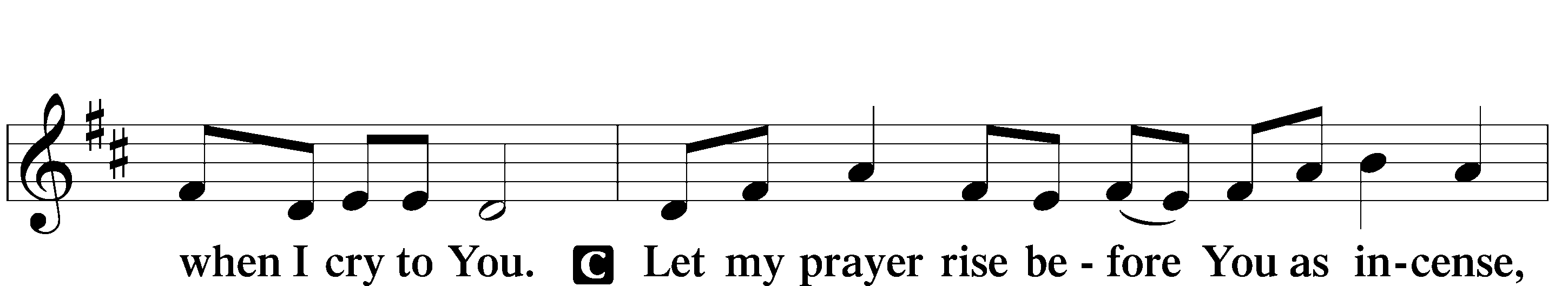 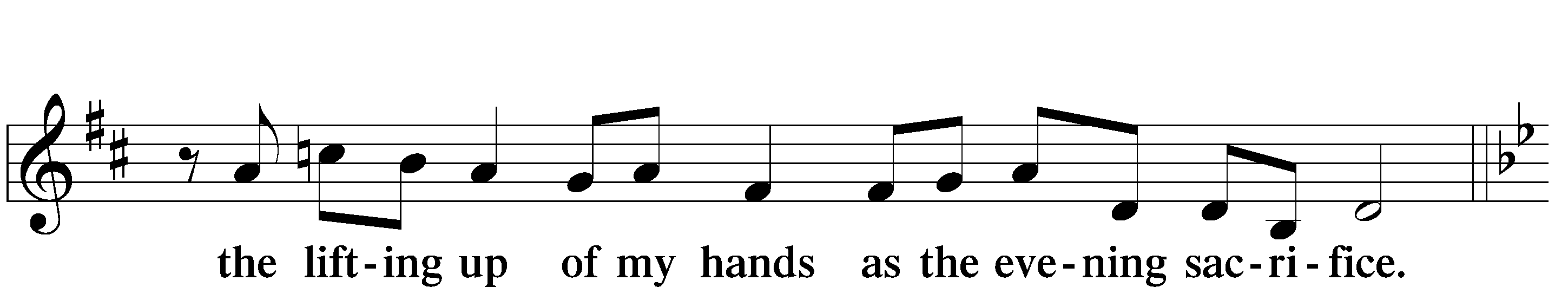 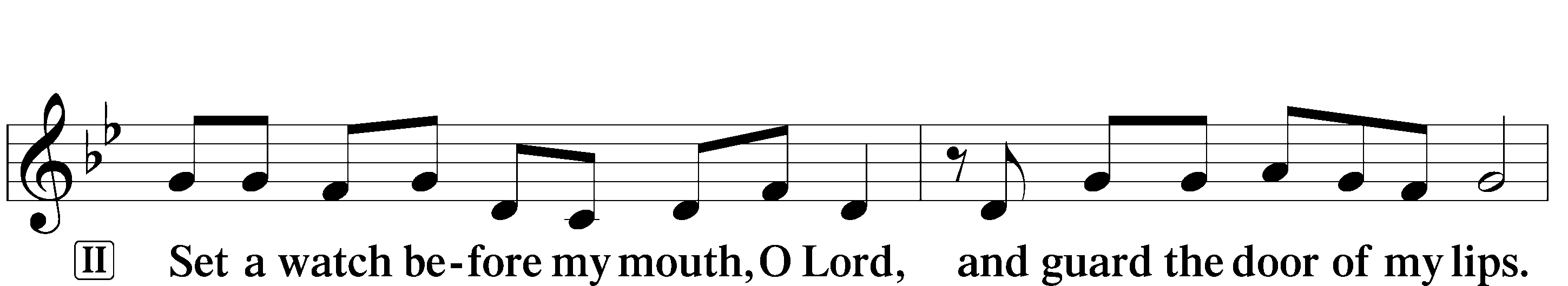 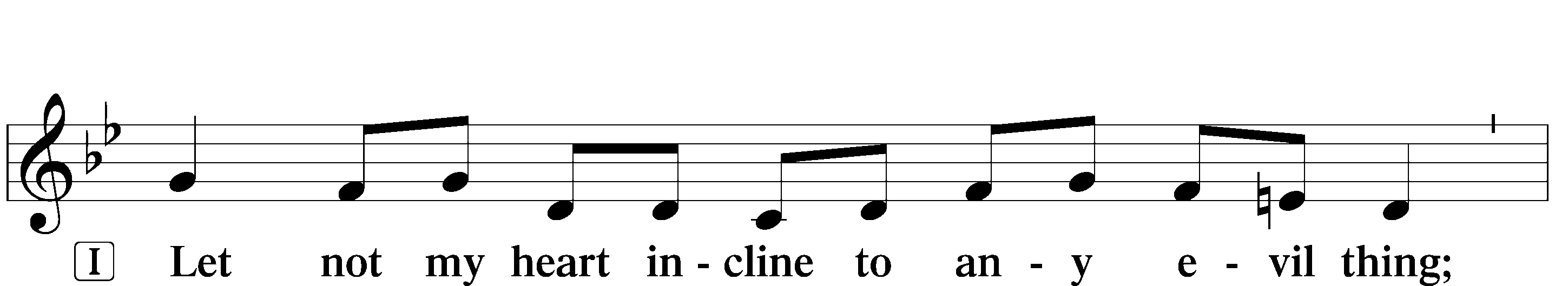 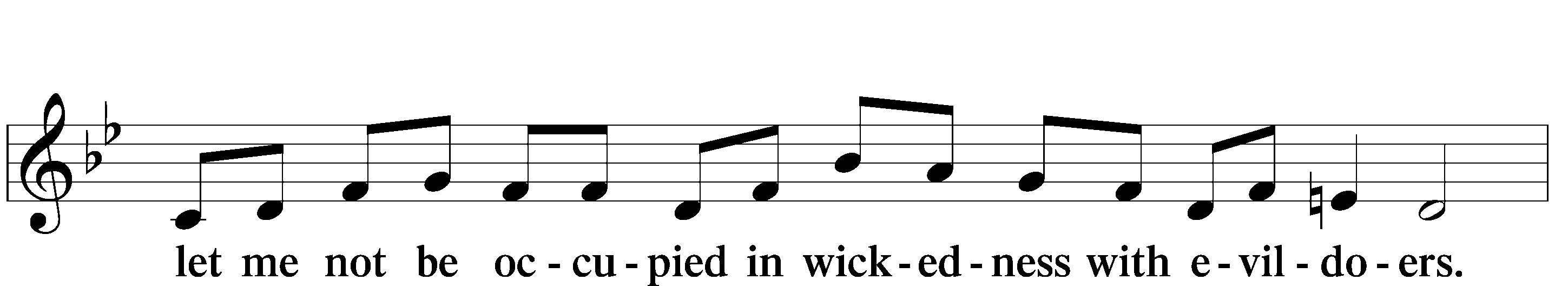 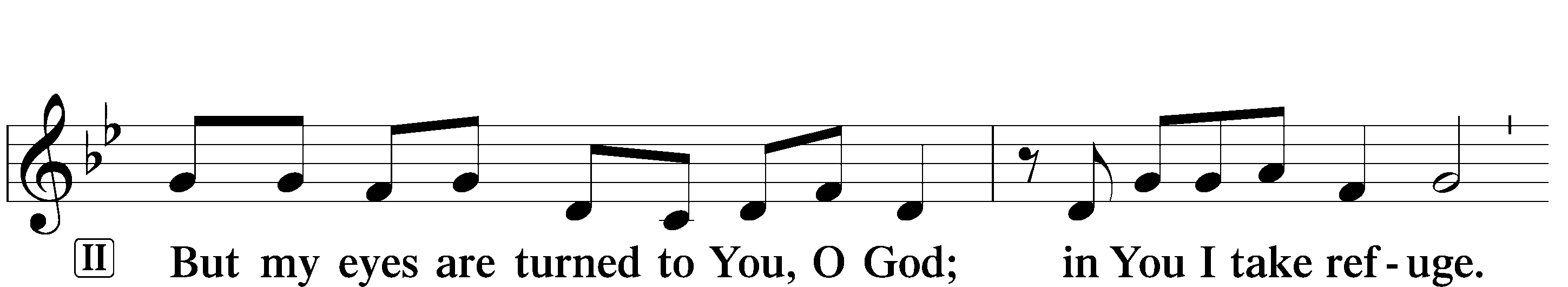 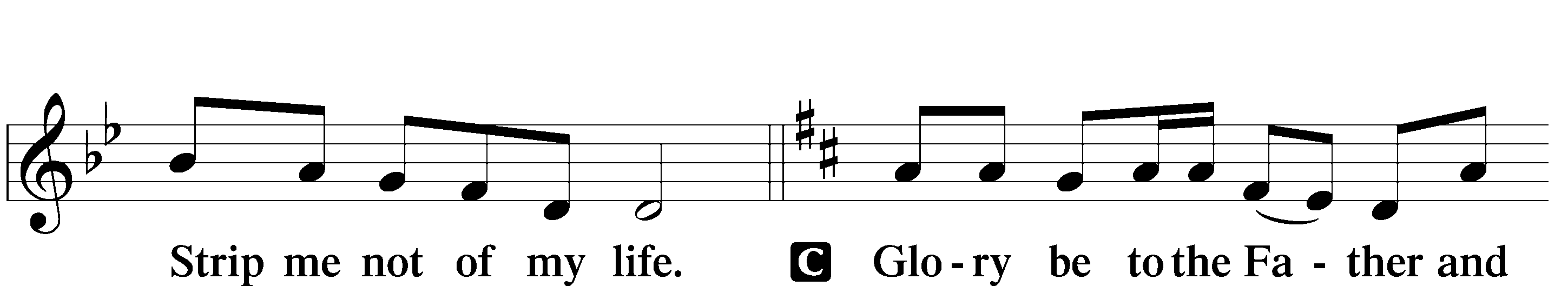 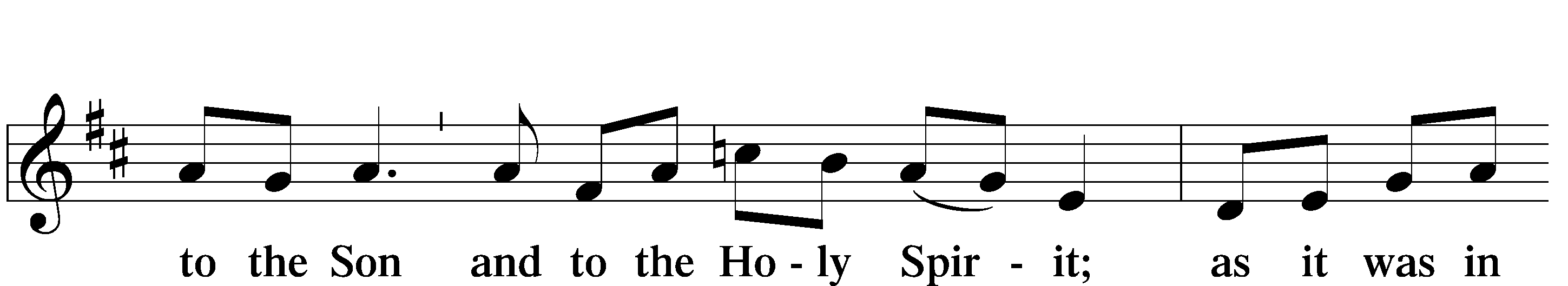 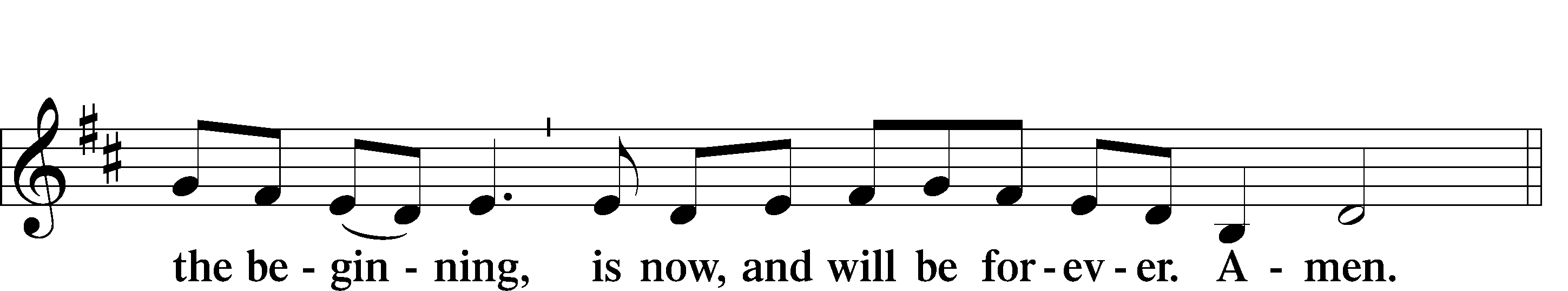 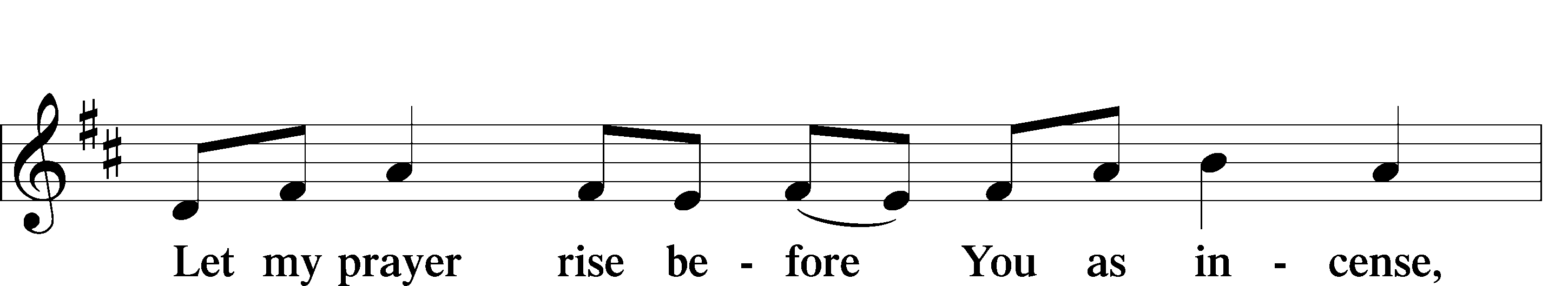 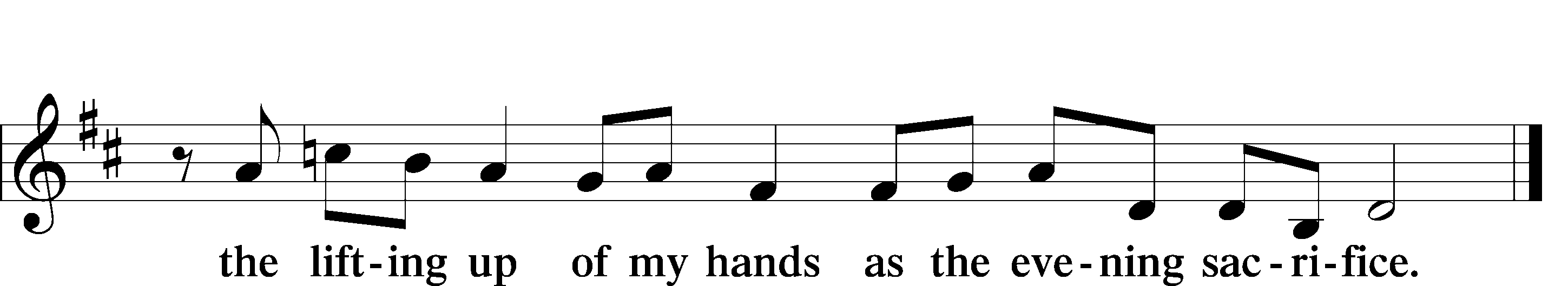 The OFFICE HYMN	LSB 658 Preserve Your Word, O Savior	(See Page 14)The READINGS	 Jude 1–25; Mark 13:1–37P	O Lord, have mercy on us.C	Thanks be to God.After all the readings are completed the liturgist shall speak.P	In many and various ways, God spoke to His people of old by the prophets.C	But now in these last days, He has spoken to us by His Son.The SERMONStandThe MAGNIFICAT	LSB 248–249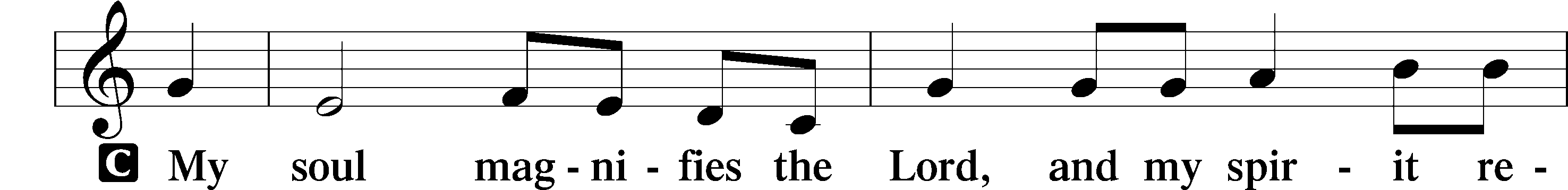 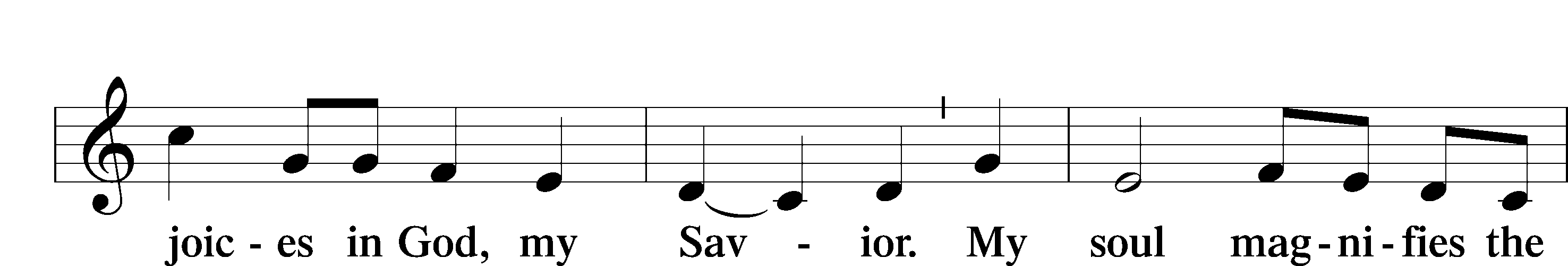 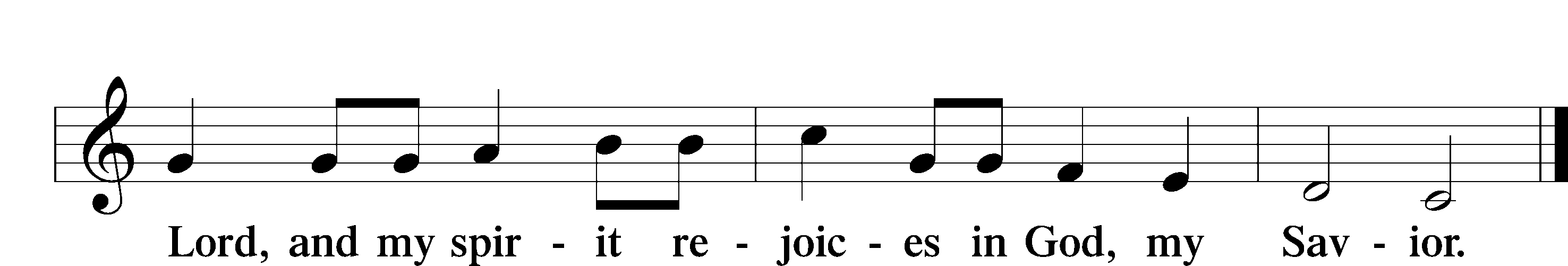 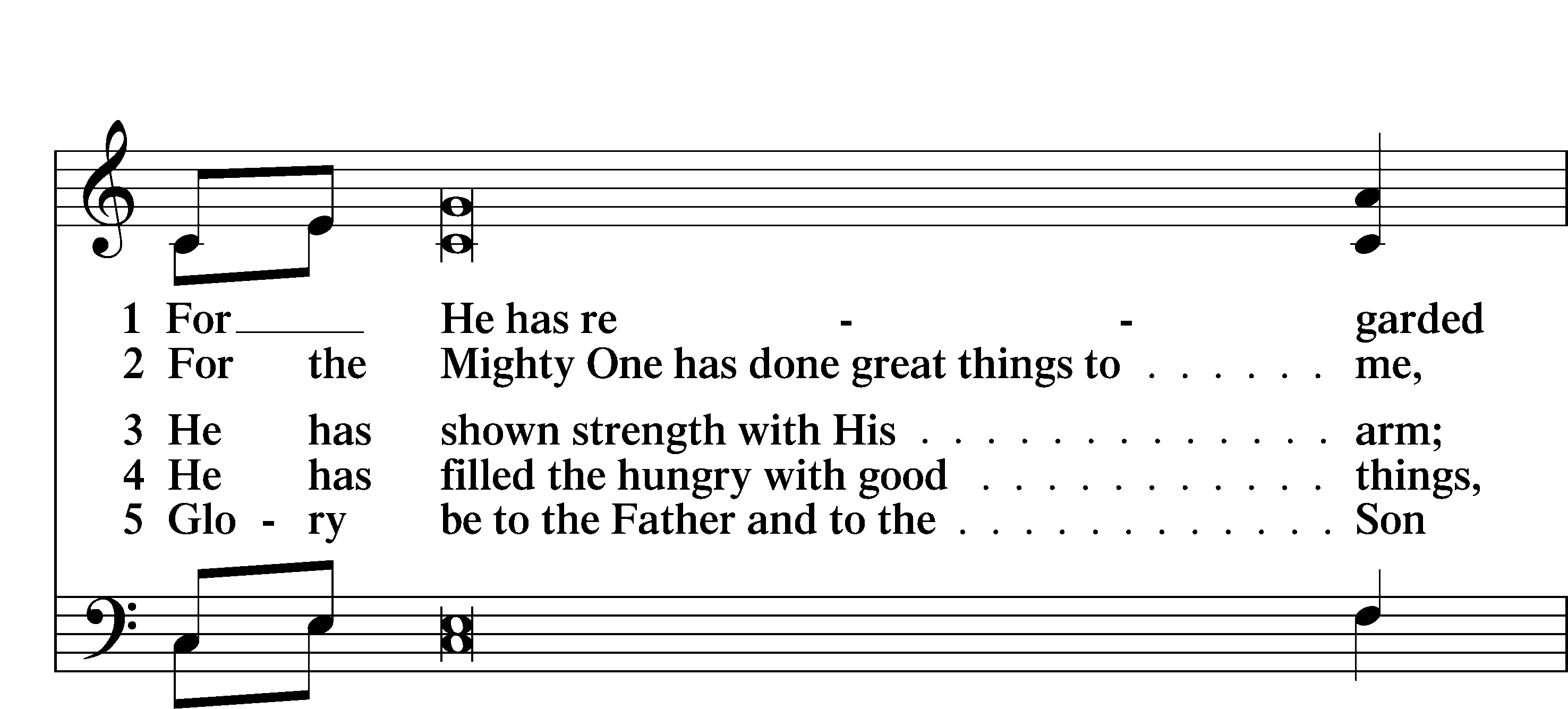 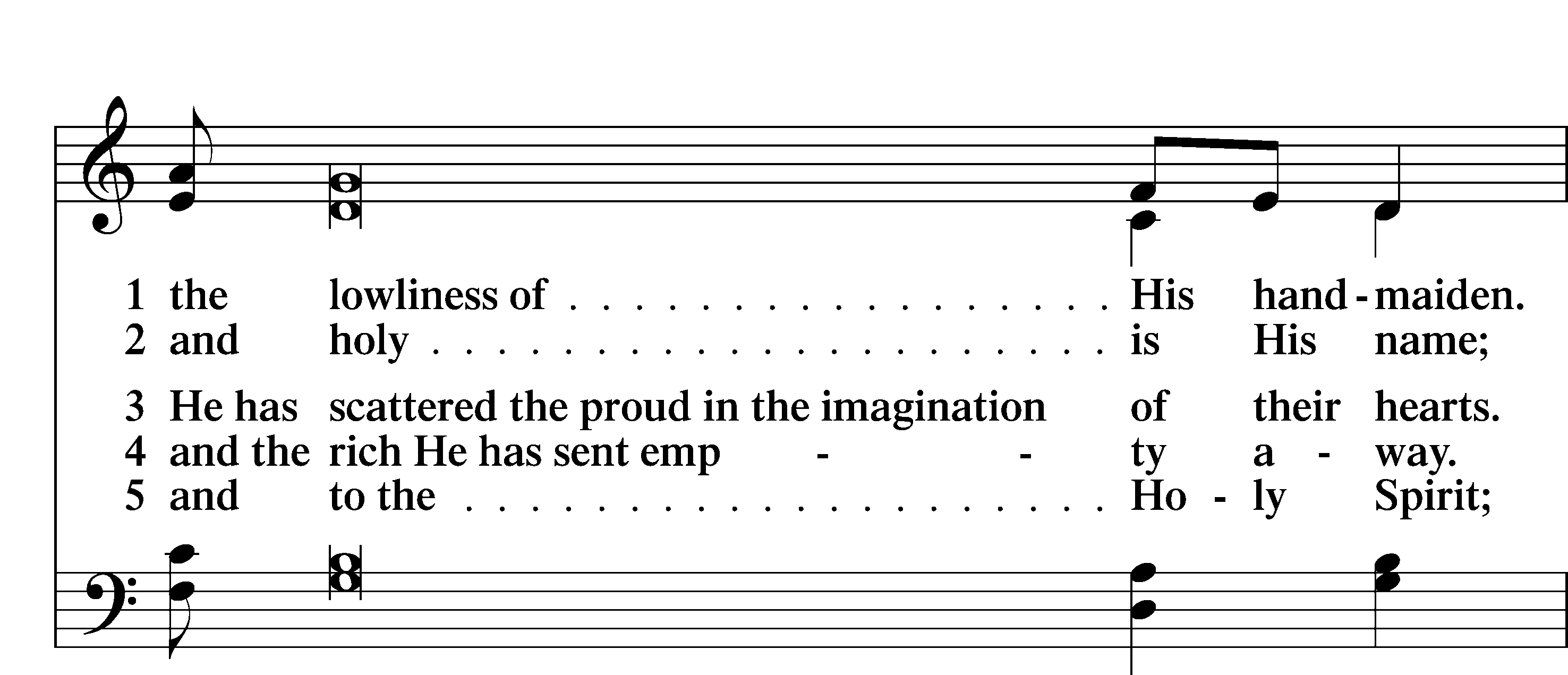 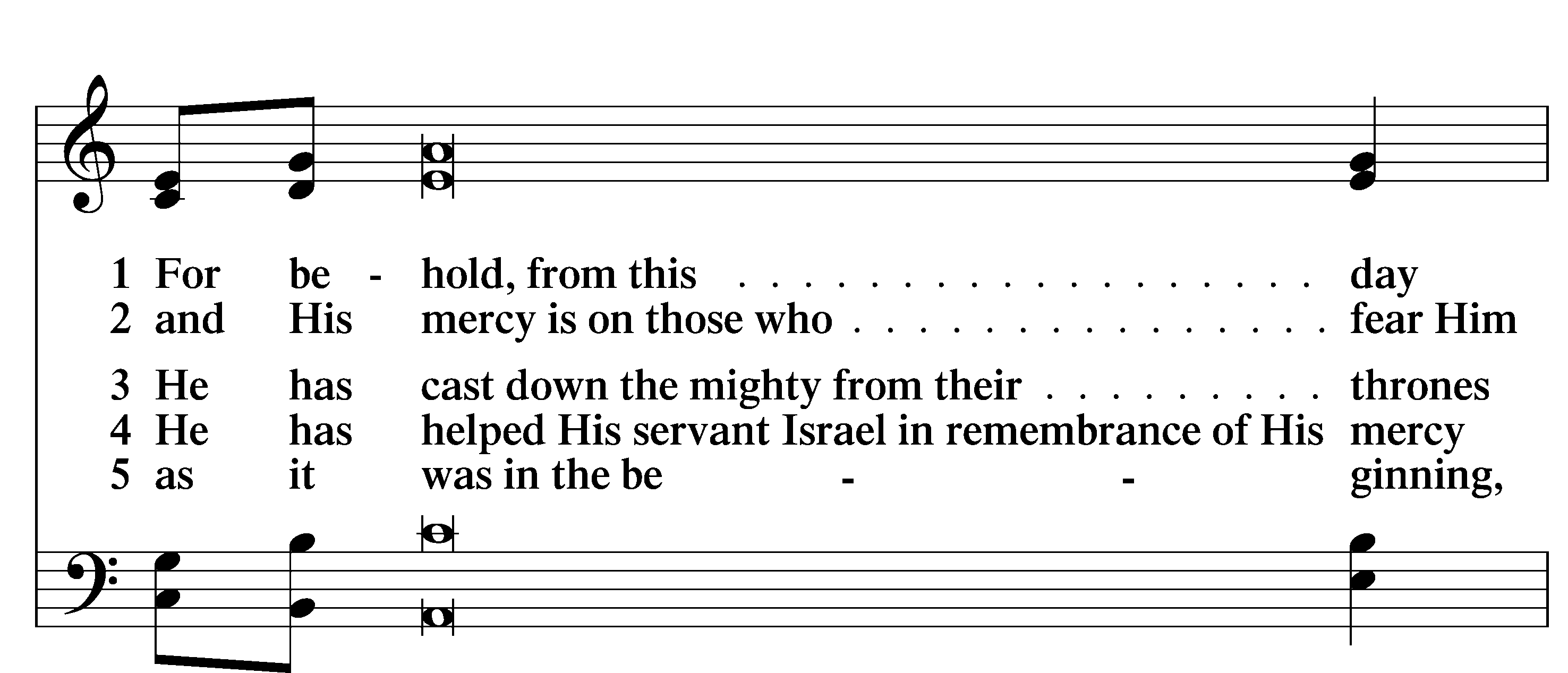 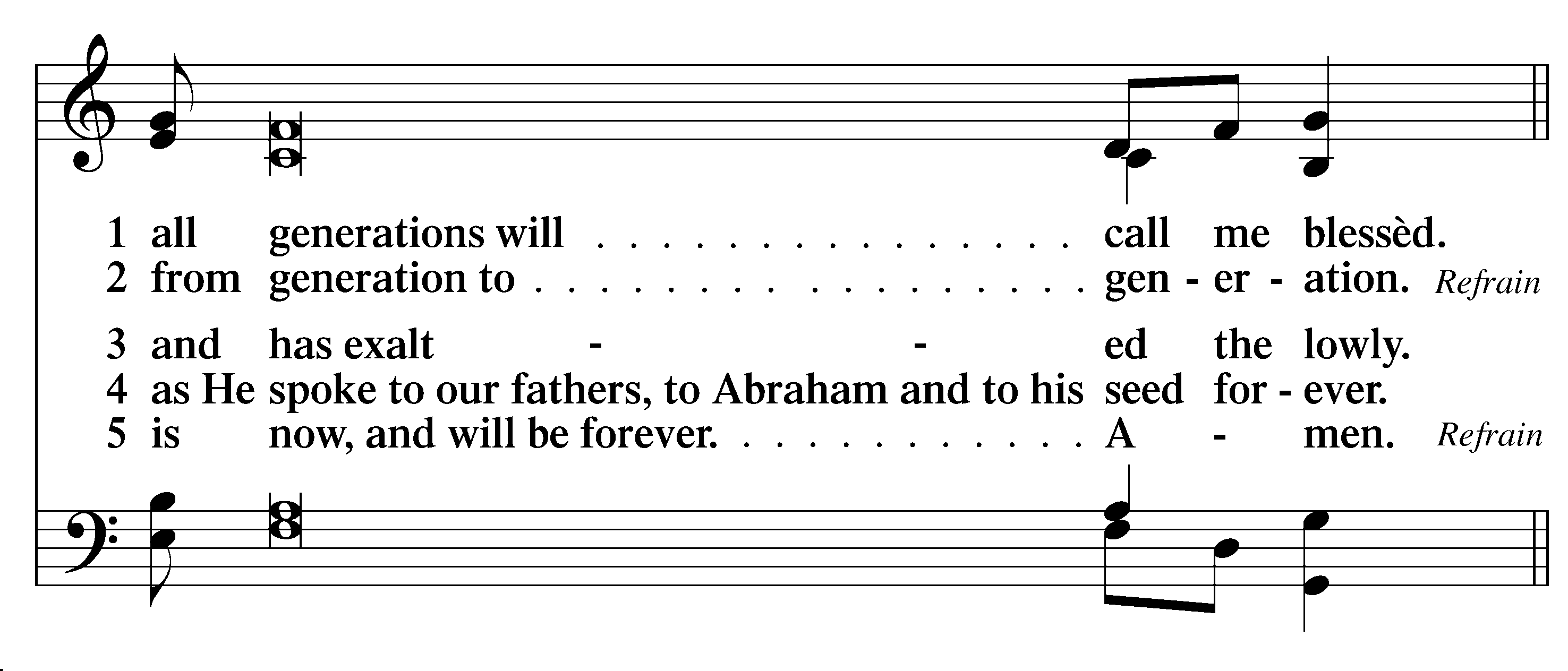 The LITANY	LSB 288–289L	O Lord,C	have mercy.L	O Christ,C	have mercy.L	O Lord,C	have mercy.L	O Christ,C	hear us.L	God the Father in heaven,C	have mercy.L	God the Son, Redeemer of the world,C	have mercy.L	God the Holy Spirit,C	have mercy.L	Be gracious to us.C	Spare us, good Lord.L	Be gracious to us.C	Help us, good Lord.L	From all sin, from all error, from all evil;From the crafts and assaults of the devil; from sudden and evil death;From pestilence and famine; from war and bloodshed; from sedition and from rebellion;From lightning and tempest; from all calamity by fire and water; and from everlasting death:C	Good Lord, deliver us.L	By the mystery of Your holy incarnation; by Your holy nativity;By Your baptism, fasting, and temptation; by Your agony and bloody sweat; by Your cross and passion; by Your precious death and burial;By Your glorious resurrection and ascension; and by the coming of the Holy Spirit, the Comforter:C	Help us, good Lord.L	In all time of our tribulation; in all time of our prosperity; in the hour of death; and in the day of judgment:C	Help us, good Lord.L	We poor sinners implore YouC	to hear us, O Lord.L	To rule and govern Your holy Christian Church; to preserve all pastors and ministers of Your Church in the true knowledge and understanding of Your wholesome Word and to sustain them in holy living;To put an end to all schisms and causes of offense; to bring into the way of truth all who have erred and are deceived;To beat down Satan under our feet; to send faithful laborers into Your harvest; and to accompany Your Word with Your grace and Spirit:C	We implore You to hear us, good Lord.L	To raise those who fall and to strengthen those who stand; and to comfort and help the weakhearted and the distressed:C	We implore You to hear us, good Lord.L	To give to all peoples concord and peace; to preserve our land from discord and strife; to give our country Your protection in every time of need;To direct and defend our president and all in authority; to bless and protect our magistrates and all our people;To watch over and help all who are in danger, necessity, and tribulation; to protect and guide all who travel;To grant all women with child, and all mothers with infant children, increasing happiness in their blessings; to defend all orphans and widows and provide for them;To strengthen and keep all sick persons and young children; to free those in bondage; and to have mercy on us all:C	We implore You to hear us, good Lord.L	To forgive our enemies, persecutors, and slanderers and to turn their hearts; to give and preserve for our use the kindly fruits of the earth; and graciously to hear our prayers:C	We implore You to hear us, good Lord.L	Lord Jesus Christ, Son of God,C	we implore You to hear us.L	Christ, the Lamb of God, who takes away the sin of the world,C	have mercy.L	Christ, the Lamb of God, who takes away the sin of the world,C	have mercy.L	Christ, the Lamb of God, who takes away the sin of the world,C	grant us Your peace.L	O Christ,C	hear us.L	O Lord,C	have mercy.L	O Christ,C	have mercy.L	O Lord,C	have mercy. Amen.The Lord's Prayer	 LSB 251C	Our Father who art in heaven,     hallowed be Thy name,     Thy kingdom come,     Thy will be done on earth as it is in heaven;     give us this day our daily bread;     and forgive us our trespasses as we forgive those who trespass against us;     and lead us not into temptation,     but deliver us from evil.	For Thine is the kingdom and the power and the glory forever and ever.  Amen.The COLLECT FOR THE WEEKP	Almighty God, Your mercies are new every morning and You graciously provide for all our needs of body and soul. Grant us Your Holy Spirit that we may acknowledge Your goodness, give thanks for Your benefits, and serve You in willing obedience all our days; through Jesus Christ, our Lord, who lives and reigns with You and the Holy Spirit, one God, now and forever.C	Amen. The COLLECT FOR THE NATIONP	Almighty God, You have given us this good land as our heritage. Grant that we remember Your generosity and constantly do Your will. Bless our land with honest industry, truthful education, and an honorable way of life. Save us from violence, discord, and confusion, from pride and arrogance, and from every evil course of action. Grant that we, who came from many nations with many different languages, may become a united people. Support us in defending our liberties, and give those to whom we have entrusted the authority of government the spirit of wisdom, that there may be justice and peace in our land. When times are prosperous, may our hearts be thankful, and in troubled times do not let our trust in You fail; through Jesus Christ, our Lord.C	Amen. The COLLECT FOR PEACEP	O God, from whom come all holy desires, all good counsels, and all just works, give to us, Your servants, that peace which the world cannot give, that our hearts may be set to obey Your commandments and also that we, being defended from the fear of our enemies, may live in peace and quietness; through Jesus Christ, Your Son, our Lord, who lives and reigns with You and the Holy Spirit, one God, now and forever.C	Amen. The BENEDICAMUS and BENEDICTION	LSB 252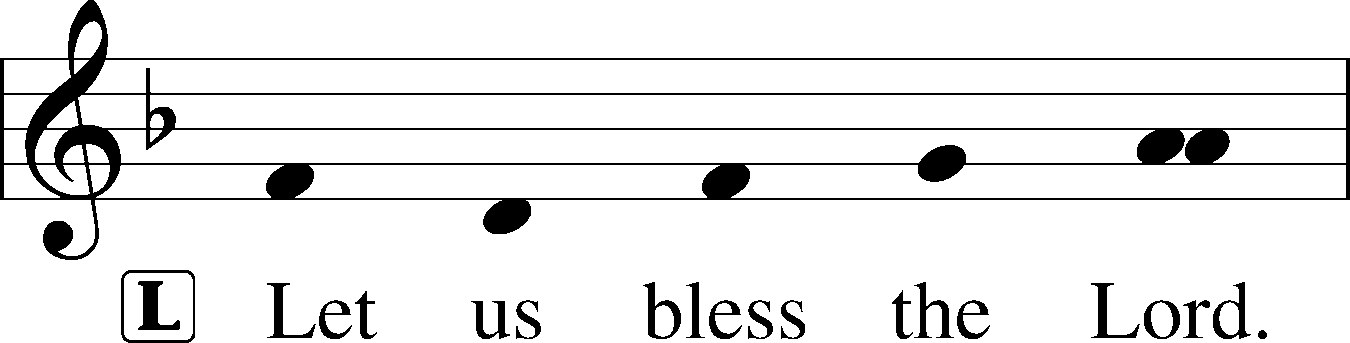 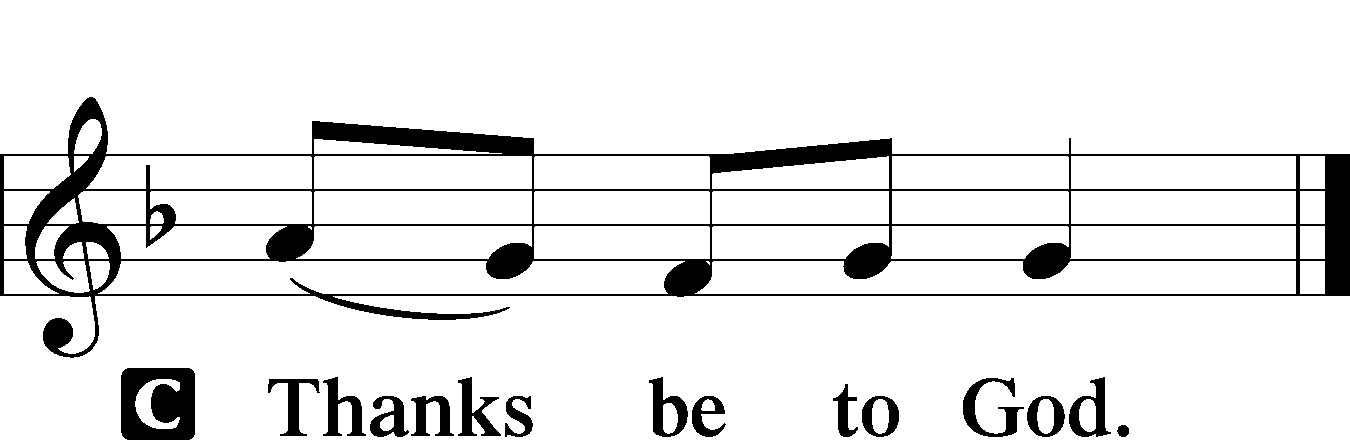 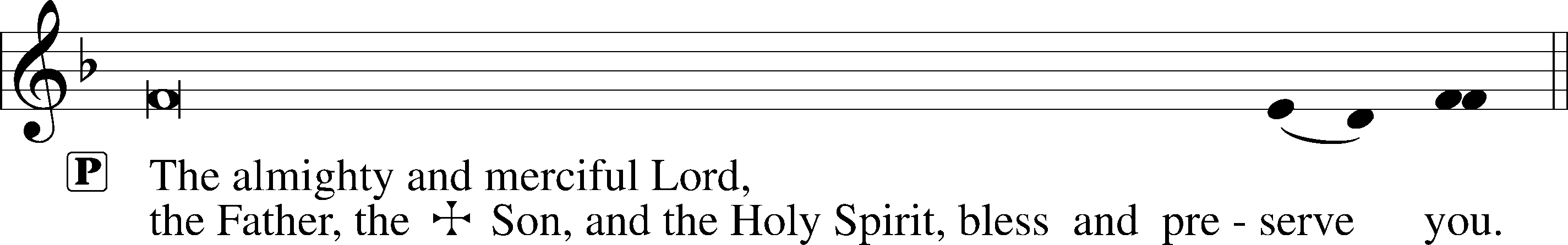 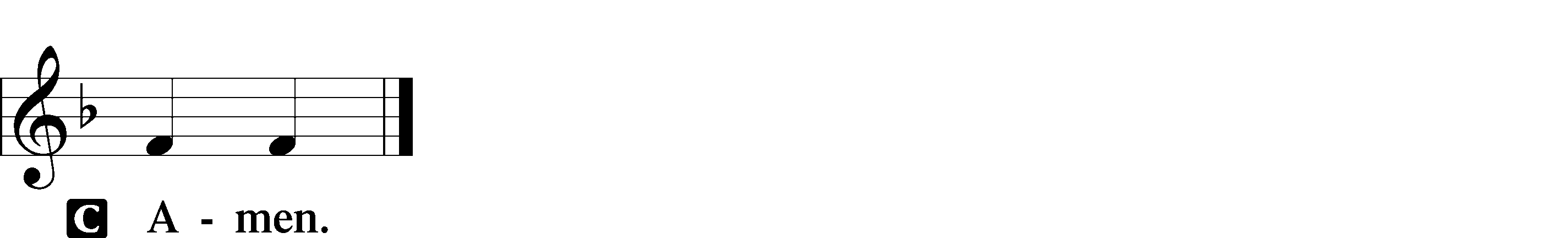 The CLOSING HYMN	585 Lord Jesus Christ, with Us Abide	(See Page 15)ACKNOWLEDGEMENTS: Evening Prayer from Lutheran Service Book Unless otherwise indicated, all scripture quotations are from The Holy Bible, English Standard Version, copyright © 2001 by Crossway Bibles, a division of Good News Publishers. Used by permission. All rights reserved. Created by Lutheran Service Builder © 2006 Concordia Publishing House.LSB 334 O Lord, How Shall I Meet You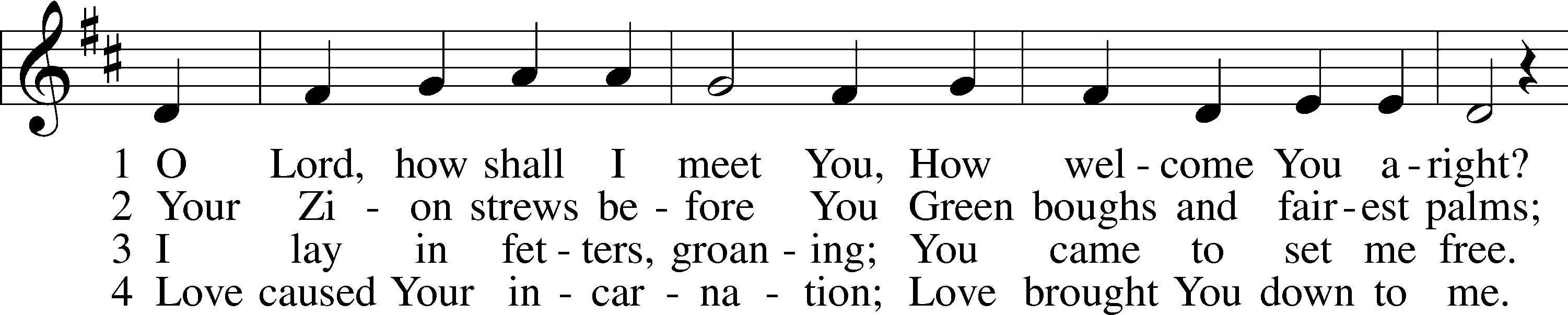 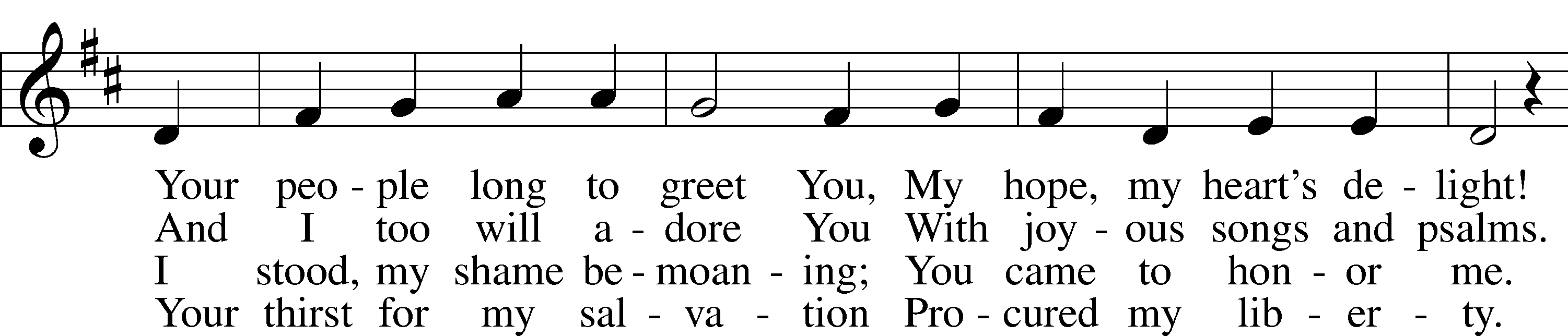 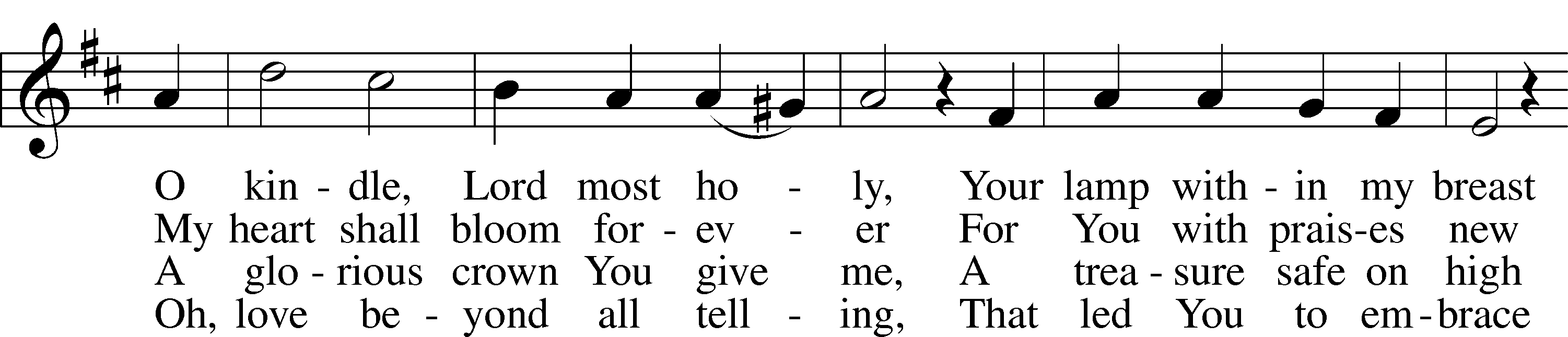 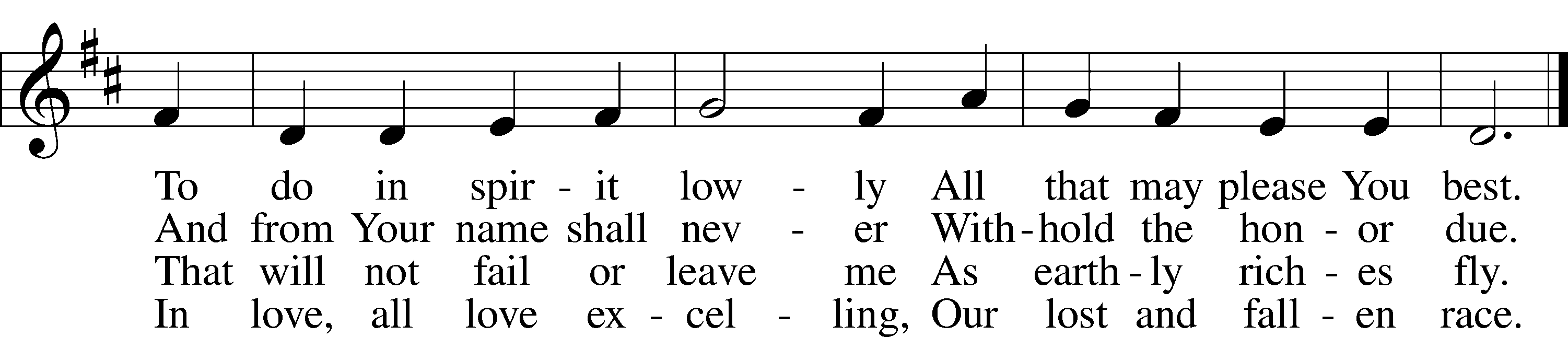 5	Sin’s debt, that fearful burden,
     Cannot His love erase; 
Your guilt the Lord will pardon
     And cover by His grace.
He comes, for you procuring
     The peace of sin forgiv’n,
His children thus securing
     Eternal life in heav’n.6	He comes to judge the nations,
     A terror to His foes,
A light of consolations
     And blessèd hope to those
Who love the Lord’s appearing.
     O glorious Sun, now come,
Send forth Your beams so cheering,
     And guide us safely home.LSB 658 Preserve Your Word, O Savior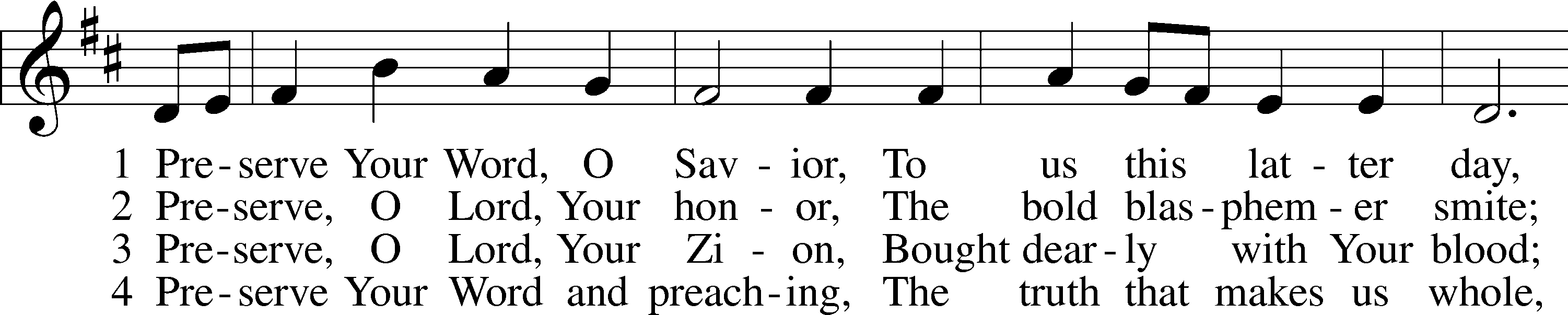 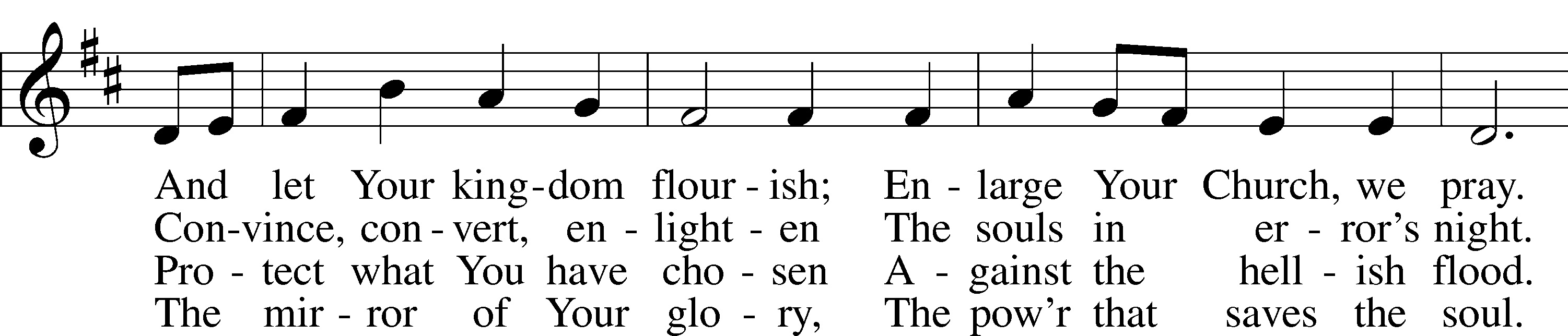 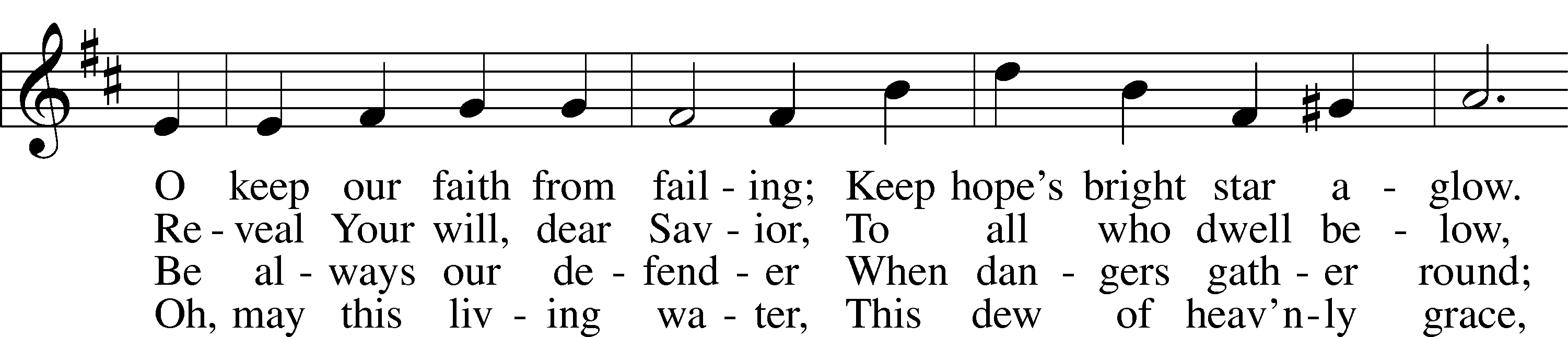 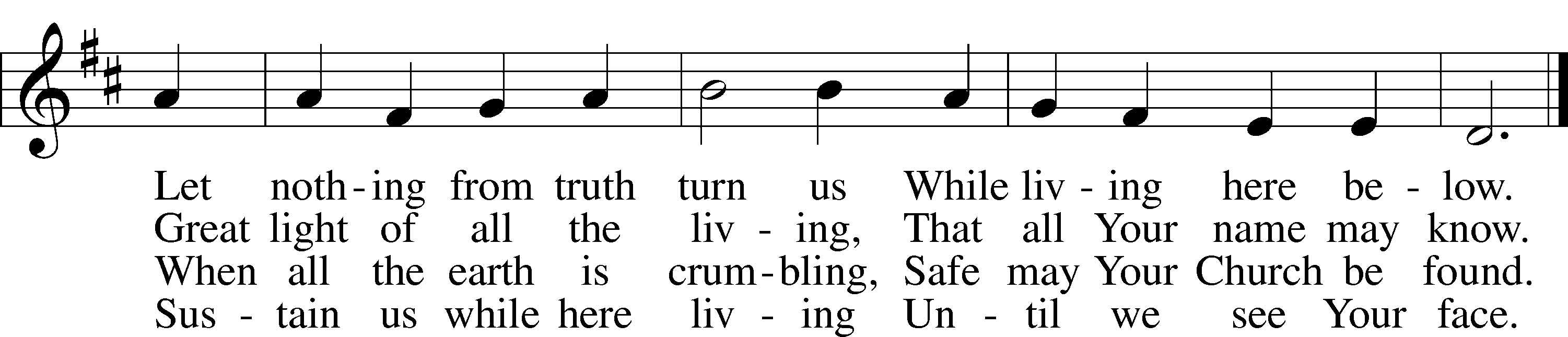 5	Preserve in wave and tempest
    Your storm-tossed little flock;
Assailed by wind and weather,
    May it endure each shock.
Stand at the helm, our pilot,
    And set the course aright;
Then we will reach the harbor 
    In Your eternal light.
© 1941 Concordia Publishing House. Used by permission: LSB Hymn License .NET, no. 100012632.
Public domainLSB 585 Lord Jesus Christ, with Us Abide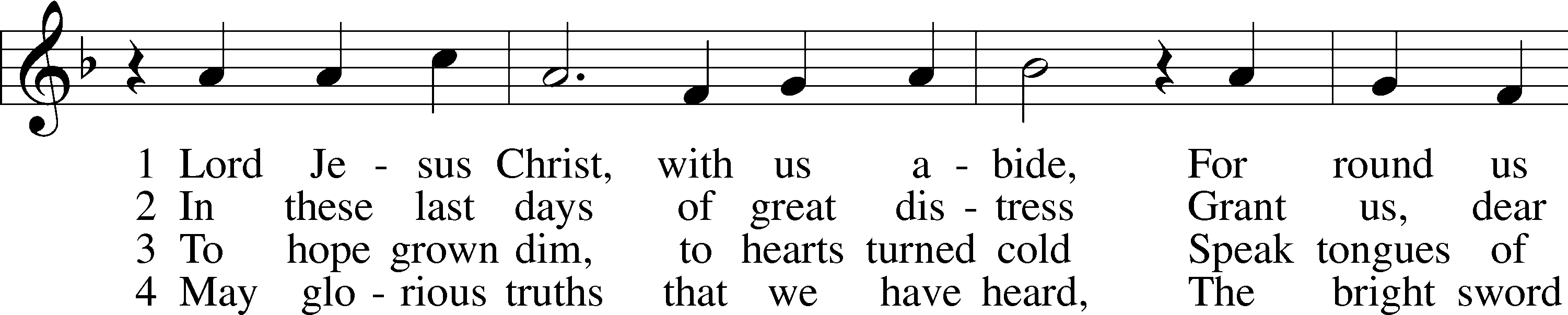 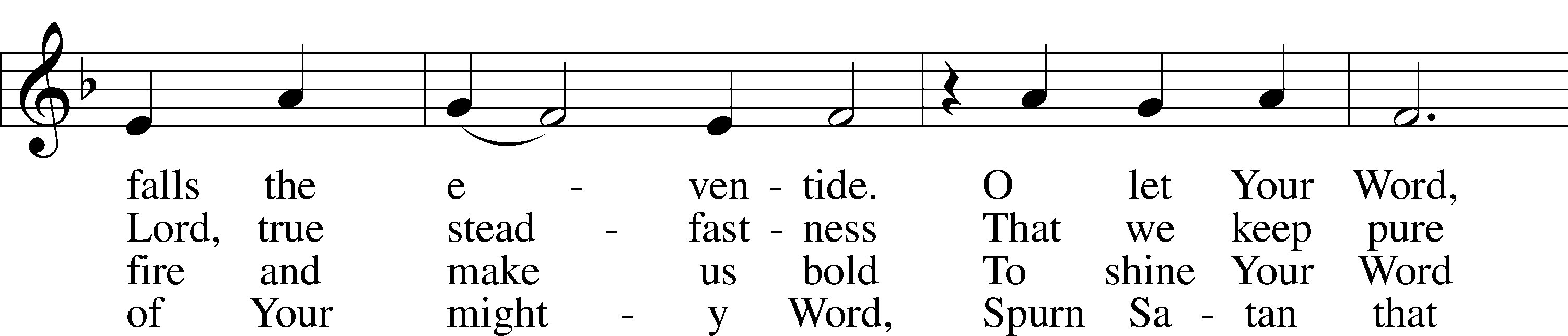 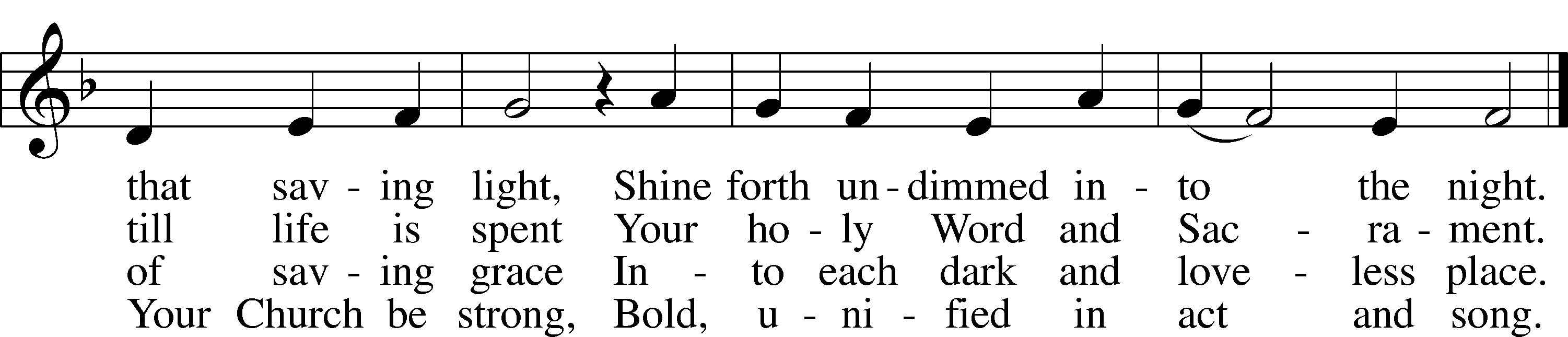 5	Restrain, O Lord, the human pride
That seeks to thrust Your truth aside
Or with some man-made thoughts or things
Would dim the words Your Spirit sings.6	Stay with us, Lord, and keep us true;
Preserve our faith our whole life through—
Your Word alone our heart’s defense,
The Church’s glorious confidence.